<Picture 1>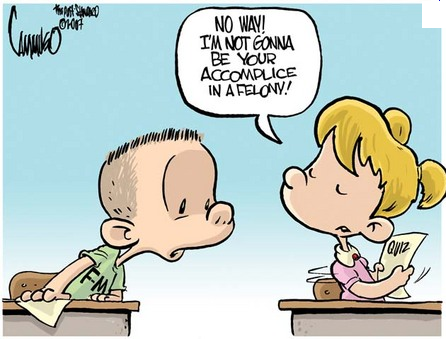 <Picture 2>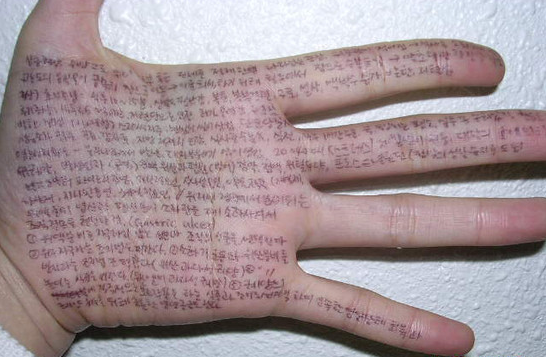 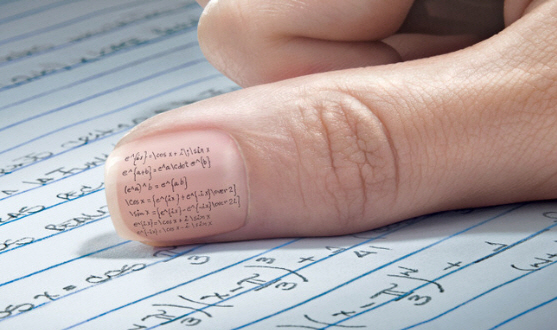 <Picture 3>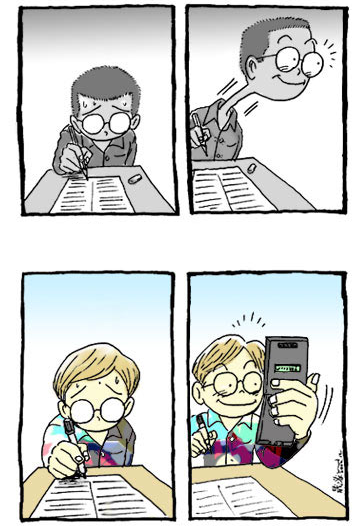 <Picture 4>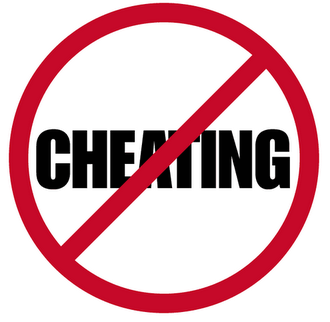 